Дорогие студенты 1 и 2 курсов НИ МГУ им. Н.П. Огарёва,приглашаем вас принять участие в ежегодном внутривузовском конкурсе эссе на иностранном языке!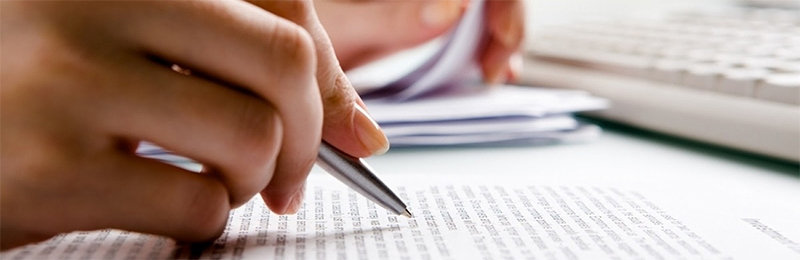 Языки конкурса: английский, французский, немецкий, испанскийТема эссе: Английский язык: «Online Education: a Blessing or Curse?»Французский язык: «Formation en ligne: bénédiction ou malediction?»Немецкий язык: «Online-Lernen: der Segen oder die Verdammung?»Испанский язык: «Educación en línea: bendición o maldición?»Требования к эссе:Текст эссе должен быть предоставлен к участию в конкурсе в электронном виде – в формате Word.Размер эссе – 2000-2500 знаков (без пробелов). Шрифт – Times New Roman, 12 или 14 кегль.Функциональный стиль – публицистический (полуформальный).В эссе допустимо использование цитат и ссылок.Количество авторов одного эссе – не более одного человека.После темы эссе должны быть указаны: ФИО, факультет, номер академической группы и емейл автора.Критерии оценивания:обязательные аспекты:соответствие теме и полнота ее раскрытия;аспекты когезии и когерентности текста (структура текста в целом и структура отдельных абзацев);грамматический аспект (количество и качество грамматических ошибок);лексический аспект (богатство лексики, сочетаемость слов, наличие идиом, фразеологических оборотов, фразовых глаголов, и т.д.);оригинальность;факультативный аспект (предоставляющий бонусные баллы):наличие цитат и ссылок.Эссе, не соответствующие теме конкурса и рекомендуемому объему, не оцениваются жюри. Работы принимаются с 16 ноября по 31 декабря по емейл: konkurs.esse.2020@yandex.ru Подведение итогов конкурса: февраль 2021.По всем вопросам обращаться к Коровиной Ирине Валерьевне, заместителю декана ФИЯ по научной работе: 89063794181 (по WhatsApp / Viber).